John F. Ross Collegiate Vocational Institute
21 Meyer Drive
Guelph, ON
N1E 4H1
Tel: (519) 822-7090
Fax: (519) 822-6366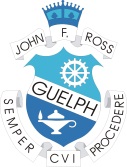 June 2019
To: All Grade 9 Students Enrolled for September 2019We hope that you are enjoying the end of your grade 8 year!

Grade 9 Orientation for John F. Ross C.V.I. is scheduled for Wednesday, August 28, 2019 at 8:00 a.m. All grade 9 students will have senior student mentors with whom they will meet during orientation and who will be their mentors for the duration of the school year. The purpose of the orientation and mentorship program is to help ease the transition for grade 9 students into high school, meet a variety of students from all the grade levels, and encourage grade 9’s to get involved at Ross. Also during the orientation process, Senior Royal Leaders (Royal Sidekicks) will be introducing the school to the grade 9 students. This will be an opportunity for them to become familiar with the building and ensure they are able to locate their classes and the important areas of the school. It is strongly recommended that grade 9 students attend the entire orientation process on Wednesday August 28th. However, if they are not able to attend the orientation, they will still be assigned a student mentor, they will pick up their timetables on September 3, 2019, and their photo day will take place on Friday, September 13, 2019. If they are unable to attend school on Photo Day, Photo Re-take Day will occur on Wednesday, October 9, 2019.The Grade 9’s and mentors will be going on a trip to Chicopee on September 23, 2019 to participate in leadership and team building activities. Enclosed is a permission form and the cost per student is $55. (Please issue a separate cheque for the Chicopee Trip made payable to John F. Ross C.V.I.).  Please return this form and money on Orientation Day.  SchoolCash on-line is also available for this purchase.During the orientation process you will get your photo taken, pick up your timetable and pay the $35 activity fee and $35 yearbook fee. Ross’ activity fee covers the cost of the Royal student card and allows students to participate in the clubs and extracurricular events held by the school throughout the year. A portion of the fee is also used by various councils to reduce the cost of sporting events, dances and special student activities. SchoolCash is also available on-line for these purchases.What to bring: NOTE: PLEASE make cheques payable to John F. Ross C.V.I.$35 activity fee (or payable on-line)$35 yearbook fee (or payable on-line)$55 Chicopee Trip fee and signed Chicopee permission form (or payable on-line)Purchase Edge Imaging photo package (Note: cheques must be made payable to Edge Imaging and please dress appropriately for your photo)Schedule for Wednesday August 28, 2019Orientation Assembly: Starts at 8:00 a.m. sharp – Please arrive at 7:45 a.m. Report to E.L. Fox AuditoriumBBQ, Orientation Photos: 12:00 p.m. – 2:00 p.m.**The above schedule is subject to change pending summer renovations. Please check the following media outlets after August 20th for the most up to date information about Grade 9 Orientation and Registration: JFR Website (https://www.ugdsb.ca/jfr/), Twitter (@JFRPrincipal, @JohnFRoss), John F Ross App. When you arrive to school on September 3rd, check for your name on the student lists posted. The lists will direct you to your period one class which will be listed on your timetable. Period one teachers will provide students with the further details concerning school experiences and answer any questions that you may have. For detailed information about school policies and procedures, please read the Student Handbook which is available in the student app or available in paper copy in the office. Welcome to Ross! We look forward to meeting each of you. 
B.Burns			B.Bloch			J.Burns			C.Chesney
Principal			Vice Principal		Vice Principal		Vice Principal